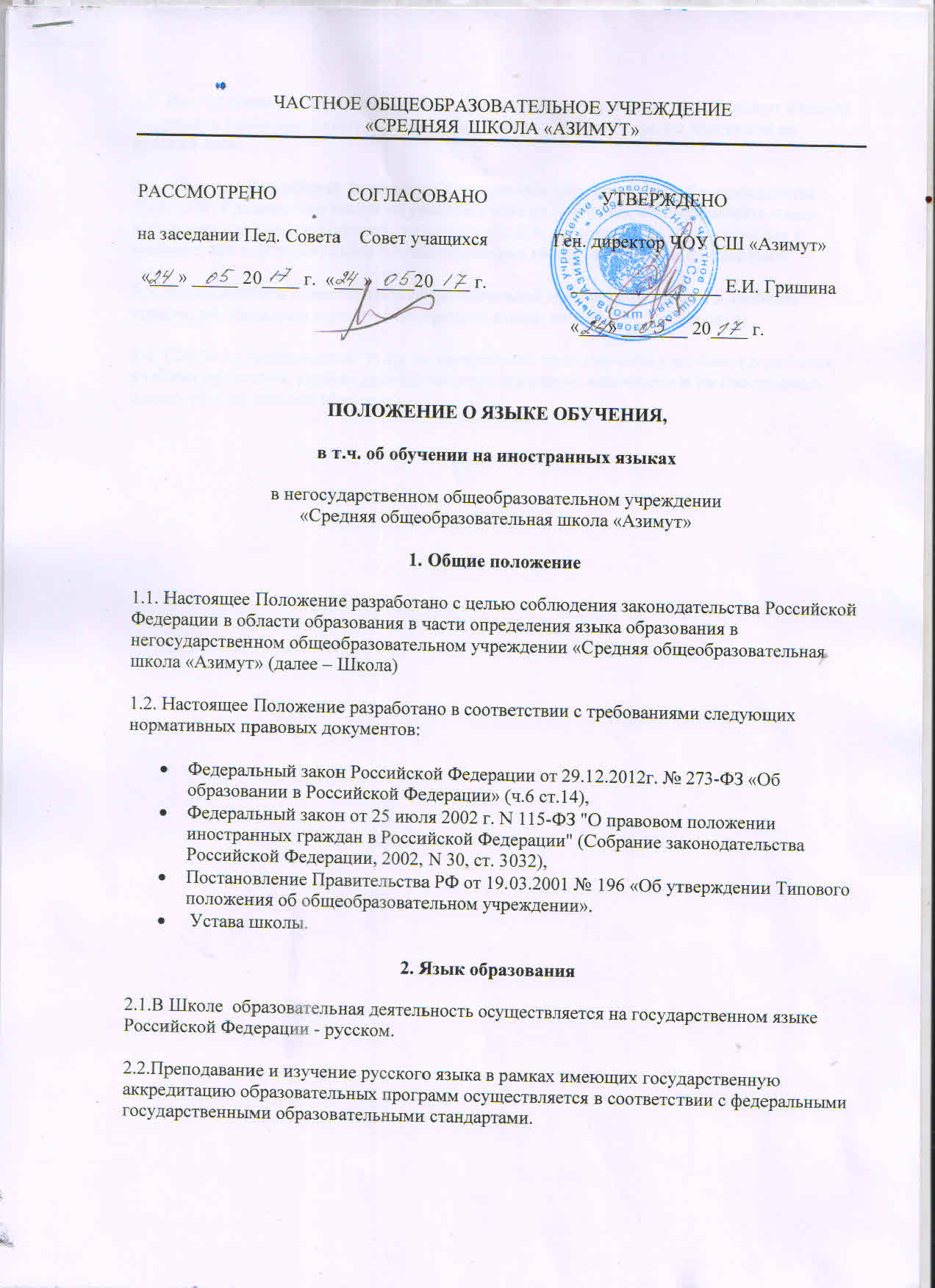 ЧАСТНОЕ ОБЩЕОБРАЗОВАТЕЛЬНОЕ УЧРЕЖДЕНИЕ «СРЕДНЯЯ  ШКОЛА «АЗИМУТ»ПОЛОЖЕНИЕ О ЯЗЫКЕ ОБУЧЕНИЯ,в т.ч. об обучении на иностранных языкахв негосударственном общеобразовательном учреждении«Средняя общеобразовательная школа «Азимут»1. Общие положение1.1. Настоящее Положение разработано с целью соблюдения законодательства Российской Федерации в области образования в части определения языка образования в негосударственном общеобразовательном учреждении «Средняя общеобразовательная школа «Азимут» (далее – Школа)1.2. Настоящее Положение разработано в соответствии с требованиями следующих нормативных правовых документов:Федеральный закон Российской Федерации от 29.12.2012г. № 273-ФЗ «Об образовании в Российской Федерации» (ч.6 ст.14),Федеральный закон от 25 июля 2002 г. N 115-ФЗ "О правовом положении иностранных граждан в Российской Федерации" (Собрание законодательства Российской Федерации, 2002, N 30, ст. 3032),Постановление Правительства РФ от 19.03.2001 № 196 «Об утверждении Типового положения об общеобразовательном учреждении». Устава школы.2. Язык образования2.1.В Школе  образовательная деятельность осуществляется на государственном языке Российской Федерации - русском.2.2.Преподавание и изучение русского языка в рамках имеющих государственную аккредитацию образовательных программ осуществляется в соответствии с федеральными государственными образовательными стандартами.2.3. Иностранные граждане и лица без гражданства все документы представляют в школу на русском языке или вместе с заверенным в установленном порядке переводом на русский язык.2.4. Граждане Российской Федерации, иностранные граждане и лица без гражданства получают образование в школе на русском языке по основным общеобразовательным программам начального общего, основного общего, среднего общего образования в соответствии с федеральными государственными образовательными стандартами.2.5. В соответствии с реализуемой образовательной программой Школы и учебным планом, обучающиеся изучают иностранные языки: английский (со 2 класса).2.6. Школа не предоставляет услуг по организации преподавания и изучения отдельных учебных предметов, курсов, дисциплин (модулей), иных компонентов на иностранных языках (билингвальное обучение).РАССМОТРЕНО               СОГЛАСОВАНО     на заседании Пед. Совета    Совет учащихся «___» _____ 20____ г.  «___» ____20____ г.                     УТВЕРЖДЕНО           Ген. директор ЧОУ СШ «Азимут»               ________________ Е.И. Гришина               «___» _______ 20____ г.